STEFANUS SURYONO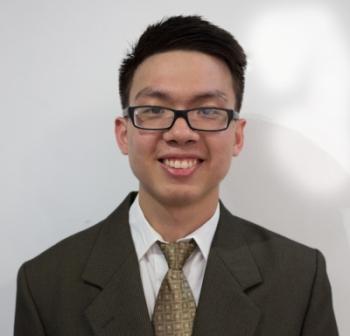   +62 856 861 3248  stefanussuryono16@gmail.com Jl. Bangka no. 20, Lippo Karawaci Utara, Tangerang 16 October 1993EDUCATION:Bachelor of Psychology (Honours)                                                  October 2011 to October 2014James Cook University Australia, Singapore CampusSenior High School Diploma                                                                          June 2008 to June 2011SMA Santa Ursula BSD, IndonesiaJunior High School Diploma                                                                          June 2005 to June 2008SMP Tarakanita Gading Serpong, IndonesiaEXPERIENCES:Volunteer at Youth Environmental Summit					         January 2015SG Youth AmbassadorFacilitated team building activities with children aged 12-18Facilitated discussion among students for their school projects on solving environmental issues Lead Tutor                                                                                        March 2013 to September 2014Mathematics and Statistics Help Centre (MASH) at James Cook University SingaporeTutored students whom were having difficulties with statistics subjects Managed a database of student tutors and recruited student tutorsLiaised with learning advisors and student tutorsVolunteer Research Intern                                                 	  October 2013 to February 2014Caregiving Welfare Association SingaporeResearched on psychosocial aspects of agingMind Stimulating Activities (MSA) Practitioner                             July 2013 to November 2013National Kidney Foundation Singapore Actively listened to and encouraged the elderly patients who underwent hemodialysisPlanned and assembled resources for Mind Stimulating ActivitiesManaged administrative duties (e.g. record of volunteer details and meeting minutes)Led group meeting and feedback sessions among fellow MSA PractitionerLiaised with NKF and fellow MSA Practitioner regarding volunteering scheduleStudent Mentor                                                                                       October 2012 to June 2013Mateship Program at James Cook University SingaporeHelped first year students adjust with life in university by providing social supportVolunteer                                                                                                 June 2012 to February 2013Orientation Program at James Cook University SingaporeHelped with logistics such as food distribution and facilitating gamesEXTRACURRICULAR ACTIVITY:Secretary                                                                                  	            October 2013 to July 2014James Cook University Catholic SocietyManaged administrative duties (e.g. record of member details and meeting minutes)Planned spiritual sessionsProvided social support for the club member in their spiritual journeyIntellectual Engagement Officer                                                                    July 2013 to July 2014Golden Key International Honour Society, James Cook University Singapore ChapterInducted as a member for being the top 15% students in academic achievementOrganized an intellectual engagement event in a form of panel discussion on the topic of cyber addictionACHIEVEMENTS:Presenter at International Conference on Managing Asian Century                            July 2013James Cook University SingaporeWrote and presented a conference paper discussing about the importance of considering Asian values, beliefs, and concepts before applying Western vocational theories on Asian population Suryono, S., & Foo, K. H. (2013, July). Understanding Career Choice Among Asians: The Need for Indigenous Vocational Psychology? Paper presented at International Conference on Managing Asian Century at SingaporeBest Screen Presentation (Group Project)                                                                        May 2013Human Sensation and Perception Course ModuleAssumed the role of producer and actor in the making of video about perceptual experience of a detective in solving a crimeSKILLS:Fluent in English, both written and spoken Proficient in Microsoft Offices (Word, Excel, PowerPoint) and statistical software (SPSS)Excellent interpersonal, communication, and analytical skills, developed through independent research project and volunteering experiencesREFERENCES:  Dr. Senthu Jeyaraj (Founder of OrgCognisance)Contact Number: 6818 6347	E-mail Address: senthu.jeyaraj@orgcog.comDr. Denise Dillon (Associate Dean of Psychology and Education at JCU Singapore)Contact Number: 6576 6880	E-mail Address: denise.dillon@.jcu.edu.auDr. Foo, Koong Hean (Psychology Lecturer at JCU Singapore)Contact Number: 6576 6845	E-mail Address: koong.foo@.jcu.edu.au